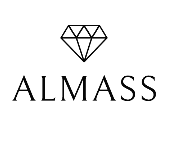 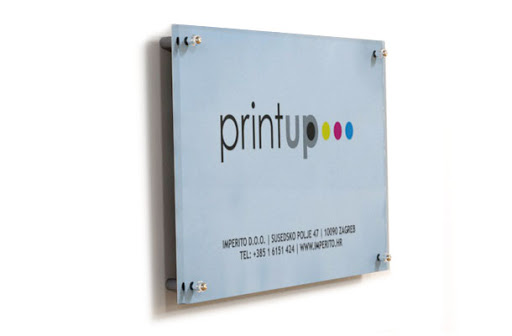 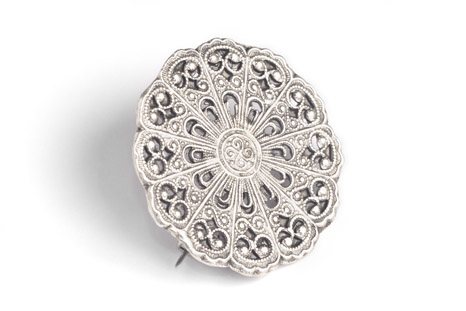 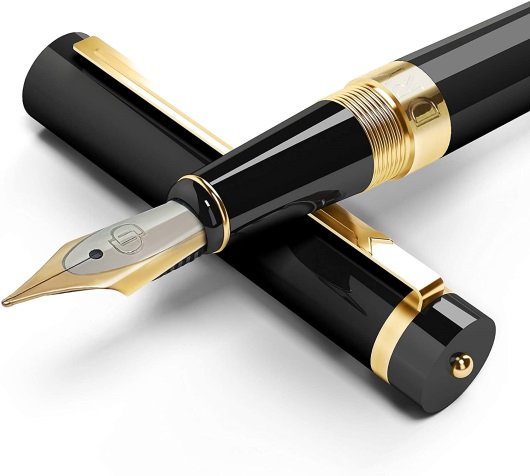 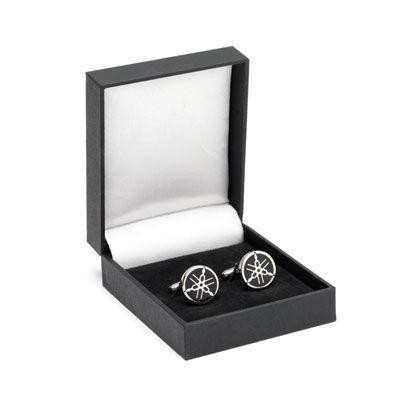 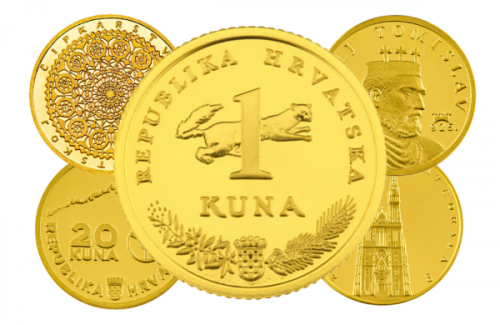 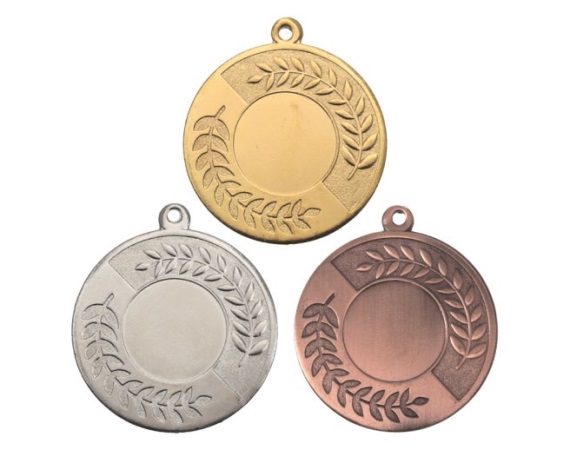 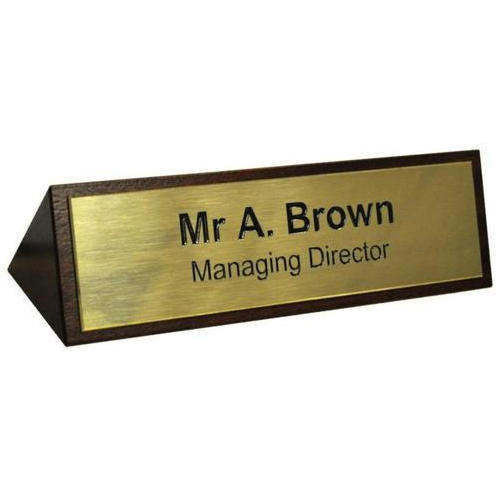 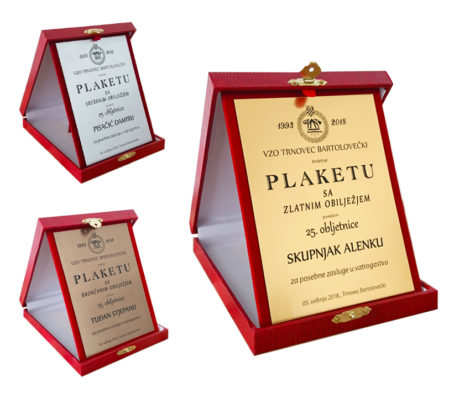 USLUGA GRAVIRANJA 